Viaggio di istruzione di più giorni Io sottoscritto/a …………………………………………… tutore dell’alunno/a ……………………………………. frequentante la classe ….. sez. ……. , preso atto della comunicazione riguardante il viaggio di istruzione a  ………………………………… , autorizzo mio/a figlio/a a partecipare all’attività didattica formativa in oggetto e allego attestazione del versamento della somma pari a 50,00 (cinquanta) euro per il viaggio a conferma dell’iscrizione, consapevole di:Non aver diritto alla restituzione in caso di recesso dalla partecipazione dell’alunno/a all’attività dovuto a qualsiasi causaAvere diritto alla restituzione della stessa nel caso l’attività non potesse essere svolta ma di nulla poter pretendere a qualsiasi altro titolo oltre la somma versata .In fede.DataFirma del tutore leggibile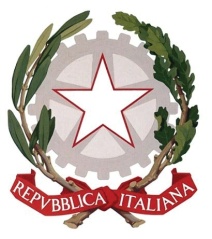 ISTITUTO di ISTRUZIONE SUPERIORE“Gae Aulenti”ISTITUTO di ISTRUZIONE SUPERIORE“Gae Aulenti”ISTITUTO di ISTRUZIONE SUPERIORE“Gae Aulenti”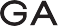 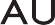 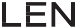 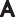 I.I.S. “R. Vaglio”          BiellaI.I.S. “R. Vaglio”          BiellaI.P.S.S.A.R. “E. Zegna”Valdilana - Cavaglià - Biella           I.P.S.I.A. “G. Ferraris”                           Biella           I.P.S.I.A. “G. Ferraris”                           Biella